Name:	Michaela Schick, BEd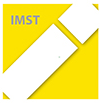 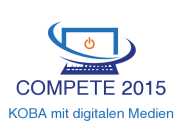 Schule:	LBS Theresienfeld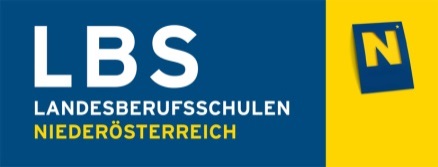 UnterrichtsvorbereitungGegenstand:	Politische BildungThema:	Kinder- und JugendbeschäftigungsgesetzKlasse:	1. F1Lehrberuf:	GroßhandelLernziele/Kompetenzen:Fach- und Methodenkompetenz:Die Schülerinnen und Schülerinformieren sich über das Kinder- und Jugendbeschäftigungsgesetz.bilden sich eine Meinung über das Kinder- und Jugendbeschäftigungsgesetz.gestalten eine Mindmap über das Kinder- und Jugendbeschäftigungsgesetz.beurteilen die Inhalte des Kinder- und Jugendbeschäftigungsgesetz.Personale und soziale Kompetenzen:Die Schülerinnen und Schülererweitern ihre Kreativität bei der Gestaltung der Mindmap. erweitern ihren Horizont bei der Anwendung der Homepage www.mindmeister.com.können Aufgaben und Funktionen der Homepage www.mindmeister.com einem Arbeitspartner erklären.erledigen die Aufgaben eigenständig und können die notwendigen Schritte zur Erreichung der Ziele setzen.bringen Leistungsbereitschaft und Durchhaltevermögen um die Aufgaben ergebnisorientiert zu Ende zu bringen. verhalten sich mit ihren Arbeitspartnern achtsam und wertschätzend.können die Meinung anderer akzeptieren.Methodischer VorgangInteraktion/SozialformUnterrichts-mittelSonstiges (Zeit)Einstieg:Begrüßung der S L2 Min.Motivation:Frage an die S: „Müsst ihr in eurem Lehrbetrieb auch Überstunden machen? Ist das rechtlich alles erlaubt?“Ausgabe des AB und Erklärung der Aufgaben.L – S Gespräch/DiskussionAB Kinder- und Jugend-beschäftigungs-gesetz5 Min.Input:Kurzer Input zur Homepage www.mindmeister.com L – S PC, Internet,Beamer5 Min.Erarbeitung:Aufgabe 1: S erarbeiten mit Hilfe des Buches eine Mindmap auf der Homepage www.mindmeister.com  zum Thema Kinder- und Jugendbeschäftigungsgesetz.SEinzelarbeitAB Kinder- und Jugend- beschäftigungs-gesetzPC, Internet28 Min.Reflexion und Evaluierung:Vergleichen der Mindmaps.Nachbearbeitung des Themas Kinder- und Jugendbeschäftigungsgesetz:Was war neu bzw. interessant?L – S Gespräch/DiskussionMindmaps10 Min.Nachbereitung:Nachbereitung:Nachbereitung:Nachbereitung: